111年模範志願服務家庭當選名單111年度志工終身奉獻獎獲獎者111年度模範志願服務家庭暨志工終身奉獻獎表揚大會
歷經5位評審委員初審、複審、決審，過程審慎，錄取模範志願服務家庭20個暨終身奉獻獎10人。 
以下兩點注意事項勞請得獎家庭留意:1.請受獎家庭於111年11月15日（星期二）前提供特刊資料，提供參與志願服務社會公益活動之心路歷程或感想（600字以內）及相關照片6張，作為編印表揚大會特刊之用，紙本資料請函寄至本會(40360台中市南屯區大墩路457號4F之一)或以電子檔形式寄至 tave1768@gmail.com。2.頒獎日期及地點如下
 (1)頒獎日期:111年12月10日(六)13:30舉行 (因應疫情每人需配戴口罩)
 (2)受獎家庭於當日中午12時30分前報到，本會備供午餐，可邀請親友觀禮及協     助照相事宜。
 (3)表揚地點：臺中市政府四樓集會堂（台中市西屯區台灣大道三段99號），因應covid-19防疫政策，與會人士請市政大樓惠中樓進入會場。恭喜得獎家庭，尚未入圍家庭明年歡迎繼續徵選非常感恩每一位志工對這社會付出的心力與勞力，辛苦您了！

～快樂志工～有您真好！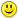 序號受推薦者姓名推薦單位所屬縣市1楊恭同社團法人金門縣金沙鎮忠孝新村社區發展協會金門縣1何秀貞社團法人金門縣金沙鎮忠孝新村社區發展協會金門縣1楊冠龍社團法人金門縣金沙鎮忠孝新村社區發展協會金門縣2郭建皇基隆市環保局基隆市2蕭淑華基隆市環保局基隆市3景建民臺北市立博愛國民小學臺北市3陳美華臺北市立博愛國民小學臺北市4徐張桂花臺北榮民總醫院臺北市徐月梅5劉鑫基新北市社會局新北市5吳麗花新北市社會局新北市5劉于賓新北市社會局新北市6鄭淑惠桃園市觀音區衛生所桃園市6王興海桃園市觀音區衛生所桃園市6王其振桃園市觀音區衛生所桃園市7施天榮彰化基督教醫療財團法人彰化基督教醫院彰化縣7張建珍彰化基督教醫療財團法人彰化基督教醫院彰化縣8林月中彰化縣警察局溪湖分局彰化縣8謝麗彰化縣警察局溪湖分局彰化縣8林睿彬彰化縣警察局溪湖分局彰化縣9陳勝賢台灣彰化地方法院彰化縣9陳林麗琴台灣彰化地方法院彰化縣10謝建義衛生福利部彰化老人養護中心彰化縣10許淑美衛生福利部彰化老人養護中心彰化縣11劉貞男南投縣南投市公所南投縣11胡瓊淑南投縣南投市公所南投縣12傅曾小容嘉義市政府環保局嘉義市12傅大偉嘉義市政府環保局嘉義市13徐式彰國立台灣歷史博物館台南市13林瓊仙國立台灣歷史博物館台南市14李麗珠台南市南瀛科學教育館台南市14陳重鳴台南市南瀛科學教育館台南市15謝錦仁社團法人高雄市生命線協會高雄市15郭怡君社團法人高雄市生命線協會高雄市15謝淳謹社團法人高雄市生命線協會高雄市16林全祿高雄市政府社會局高雄市16柳秋燕高雄市政府社會局高雄市17吳美麗社團法人中華民國牧愛生命協會高雄市17謝濬澤社團法人中華民國牧愛生命協會高雄市18歐秋琴高雄市反毒教育資源中心高雄市18陳榮哲高雄市反毒教育資源中心高雄市18陳廷和高雄市反毒教育資源中心高雄市18陳冠宏高雄市反毒教育資源中心高雄市18陳建名高雄市反毒教育資源中心高雄市19林月娥國軍退除役官兵輔導委員會花蓮花蓮縣鄭旺和縣榮民服務處20陳振賢花蓮縣政府花蓮縣20韓易珍花蓮縣政府花蓮縣序號受推薦者姓名推薦單位所屬縣市1邱李雪梅臺北榮民總醫院台北市2林登銀國立國父紀念館台北市3王張秀月內政部移民署台北市4王松旺聯新國際醫院桃園市5吳彩霞台中市文化局屯區藝文中心台中市6施秀媛財團法人彰化縣私立秀和慈善事業基金會彰化縣7鄭鈴美衛生福利部彰化老人養護中心彰化縣8陳駿容台中榮民總醫院嘉義分院嘉義市9高錦鳳衛生福利部南區老人之家屏東縣10林美津花蓮縣花蓮市公所花蓮縣